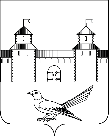 от  20.07.2016 № 1236-п         На основании предложения Территориальной избирательной комиссии Сорочинского городского округа, в соответствии со статьей 54   Федерального  закона   от 12.06.2002 № 67-ФЗ «Об основных гарантиях избирательных прав и права на участие в референдуме граждан Российской Федерации», статьей 68 Федерального закона  от 22 февраля 2014 года № 20-ФЗ «О выборах  депутатов Государственной Думы Федерального Собрания Российской Федерации», статьей 54 Закона Оренбургской области от 16 ноября . N 2711/469-III-ОЗ «О выборах депутатов Законодательного Собрания Оренбургской области»,  статьей 55 Закона Оренбургской области от 5 ноября . N 3209/719-IV-ОЗ "О выборах депутатов представительных органов муниципальных образований в Оренбургской области", статьями 32, 35, 40, 44  Устава муниципального образования Сорочинского городского округа Оренбургской области,  администрация Сорочинского городского округа Оренбургской области   ПОСТАНОВЛЯЕТ:1.	Выделить следующие  специальные места для размещения агитационных материалов на территории избирательных участков  муниципального образования Сорочинский городской округ  Оренбургской области:       1.1.  Муниципальное бюджетное дошкольное  образовательное учреждение «Детский сад  комбинированного вида № 5» города Сорочинска  Оренбургской области - на стене с восточной стороны здания;       1.2.  ООО «Сорочинская Альтернатива» (по согласованию) при наличии письменного  согласия (договора) на восточной стороне дома  № 16 во 2-м микрорайоне и на восточной стороне дома № 2 по ул. Ворошилова;       1.3.  Западный микрорайон - на восточной стороне дома № 199 по ул. Карла Маркса.         1.4. На информационных стендах: - торговой сети «Весна» (И.А. Таран (по согласованию) -  при наличии письменного  согласия (договора); - торговой сети «Маяк» (В.В. Волков (по согласованию)  - при наличии письменного  согласия (договора); - торговой сети «Ностальжи» (А.Р. Папикян (по согласованию)  - при наличии письменного  согласия (договора); - торговой сети «Лиман» (Д.С. Коршия  (по согласованию) -  при наличии письменного  согласия (договора); - Сорочинского РайПО  (Павлова Т.П. (по согласованию)  - при наличии письменного  согласия (договора); - индивидуального предпринимателя Шилина Игоря Михайловича (по согласованию) - при наличии письменного согласия (договора).           1.5. На информационных стендах учреждений ГБУЗ «Городская больница» города Сорочинска  (В.Н. Таскин   (по согласованию) -  при наличии письменного  согласия (договора).           1.6. На стендах информации, расположенных в сельских населенных пунктах, входящих в состав муниципального образования Сорочинский городской округ Оренбургской области,  на расстоянии не менее  от входа в здания, в которых размещены избирательные комиссии и помещения для голосования.           2.Контроль за исполнением данного постановления возложить на руководителя аппарата (управляющего делами) администрации городского округа Черных И.Н.            3.Настоящее  постановление  вступает в силу после его официального опубликования.И.о. главы муниципального образованияСорочинский городской округ – первыйзаместитель главы администрации городского округа по оперативному управлению 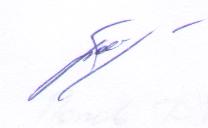 муниципальным хозяйством                    	А.А.БогдановРазослано: в дело, ТИК, Управление образования, ИП, РАЙПО, ООО, МБДОУ, ГБУЗ, ОМВД, газете «Сорочинский вестник», Палагуто Н.Г.,  Черных И.Н., прокуратуреАдминистрация  Сорочинского городского округа  Оренбургской областиП О С Т А Н О В Л Е Н И Е О выделении специальных мест для размещения агитационных материалов